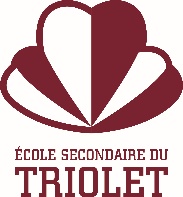 SPORT-ÉTUDES 2023-2024À la fin de l’entraînement sport-études, j’autorise mon enfant ________________________ à se transporter par lui-même OU à être transporté par un(e) autre élève de son site d’entraînement à l’école.  Cette autorisation est valide du ____/____/_____ au ____/____/____.Signature de l’élève-athlète : __________________________________Signature des parents : ________________________________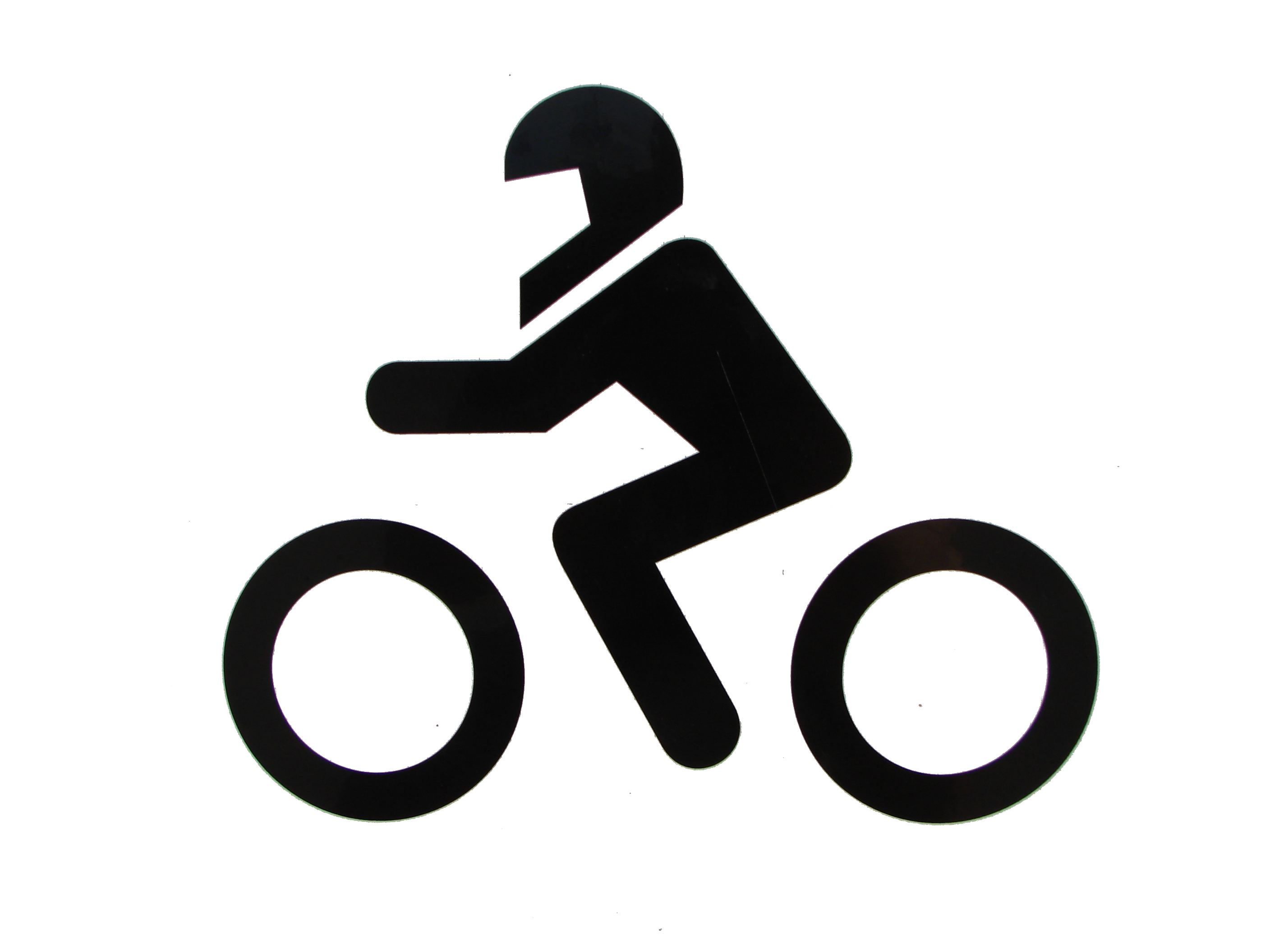 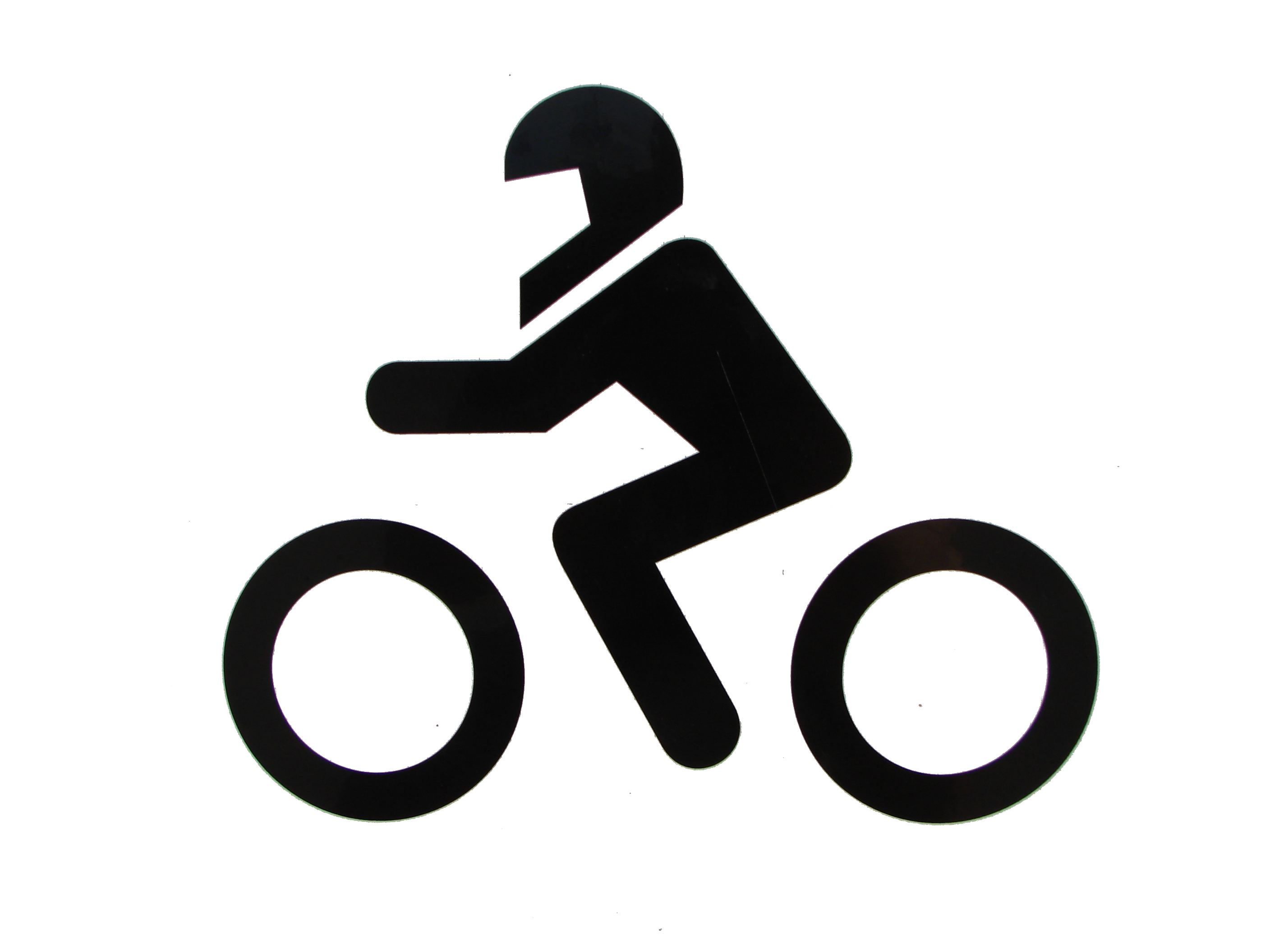 Date :   ____/____/____c.c. : Partenaire sportif        École du Triolet 